河北省APEC商务旅行卡网上申报系统（企业用户）注册说明河北省人民政府外事办公室2021年12月一、首次使用注册1.1首页登陆河北省人民政府外事办公室官网首页（http://www.hebwb.gon.cn/），点击“领事业务一网通办”下的“APEC商务旅行卡申报”。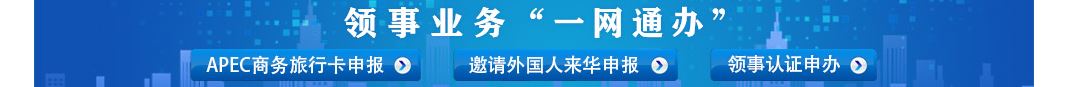 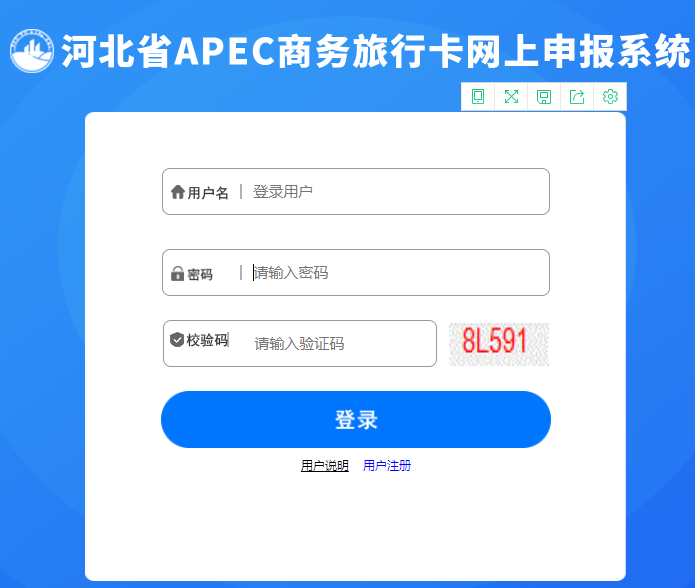 1.2注册说明所有单位使用前均要自行用户注册(已有用户的，不需再注册)，用户Id自编（由字母和数字组成），输入后如果提示用户Id已被使用，需更改到不同为止，然后继续输入必录项目和规定上传的PDF文件附件，最后【保存】完成注册。单位注册后方可进行业务申报。不能正常注册的企业，需要联系省外办进行处理。1.3注册步骤进入页面：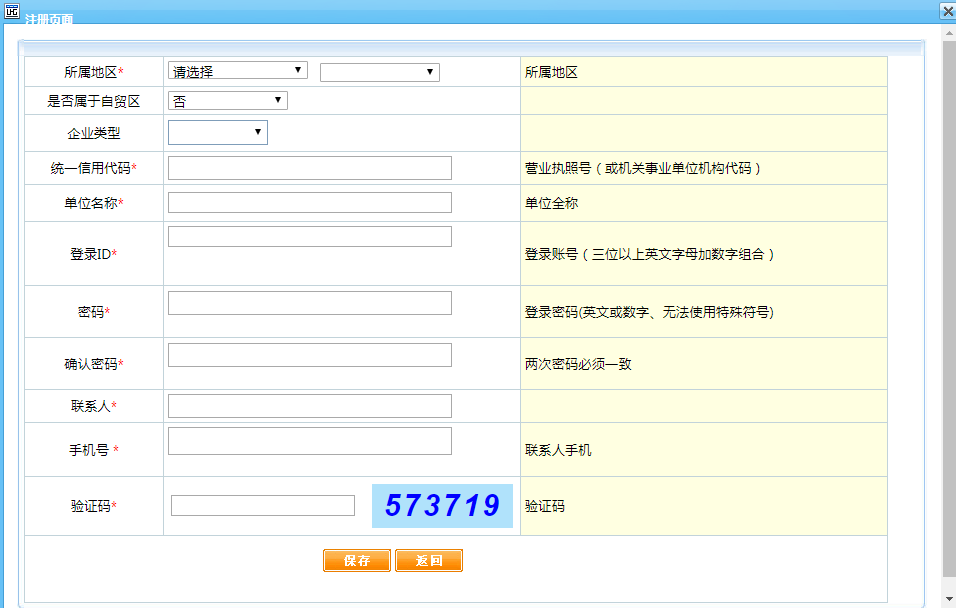 填好以上数据项带*符号为必填资料注册完毕后，可开始业务申报1.4登录登录成功后进入以下界面，进行：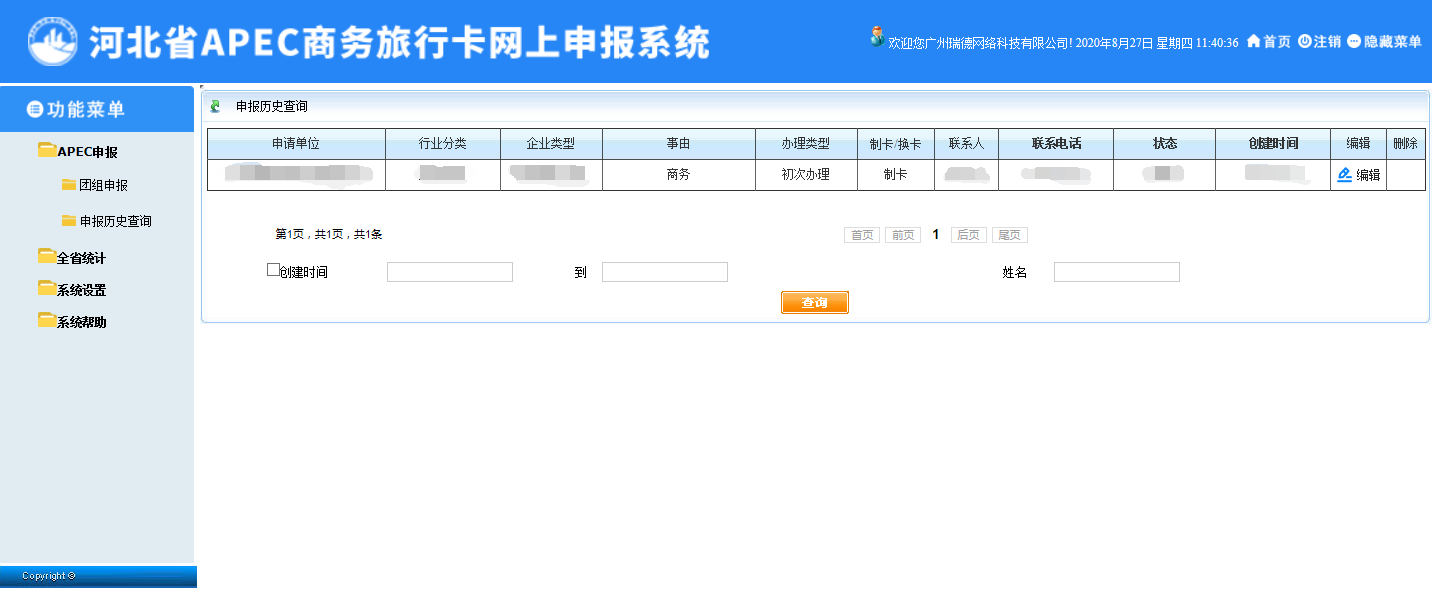 